Відпочинкова зона 2 «Спортивний світ»Позначення на схемі парку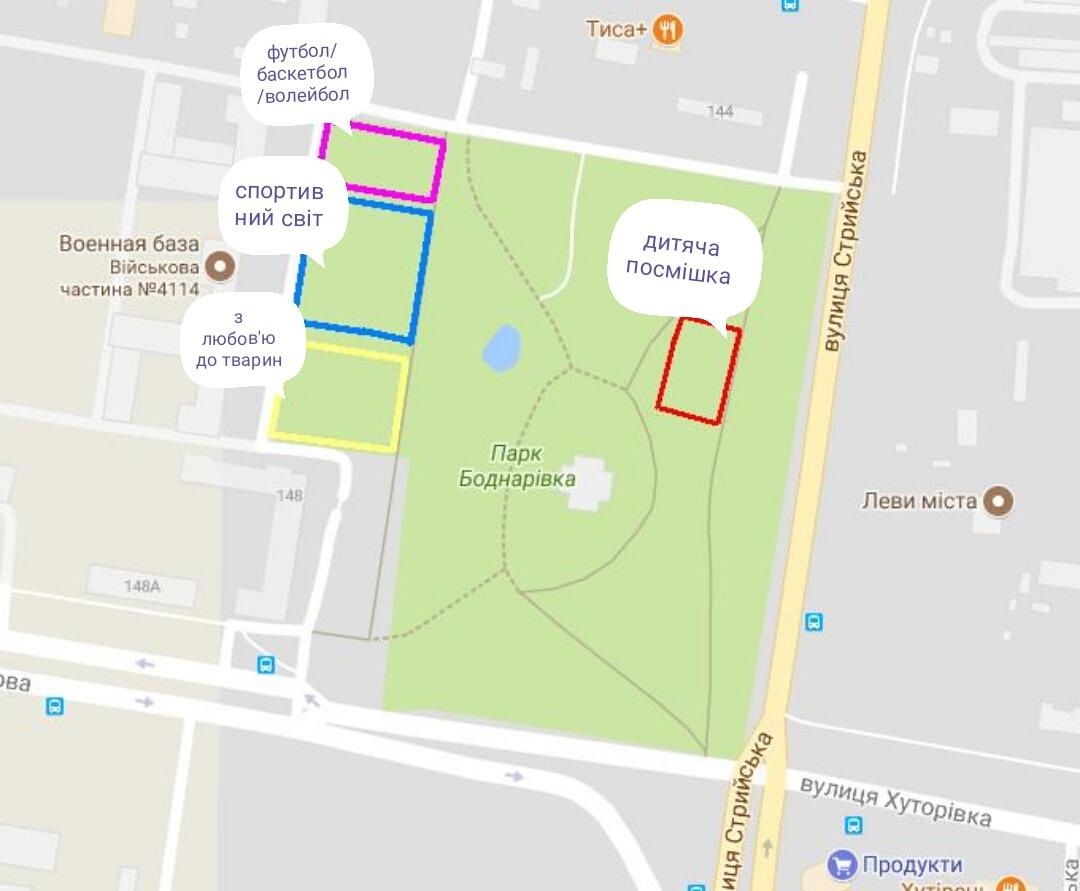 Фото пропонованого місця облаштування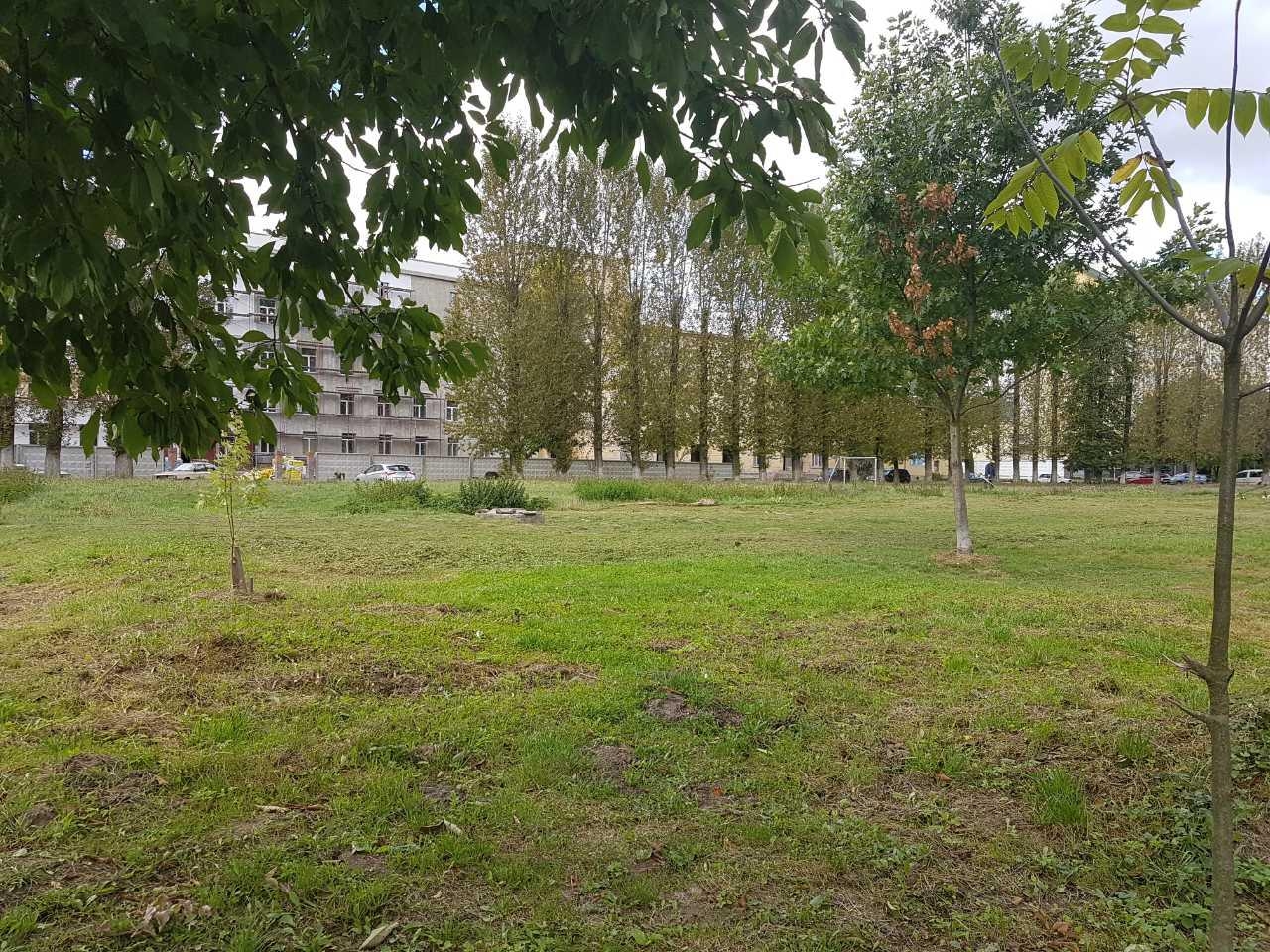 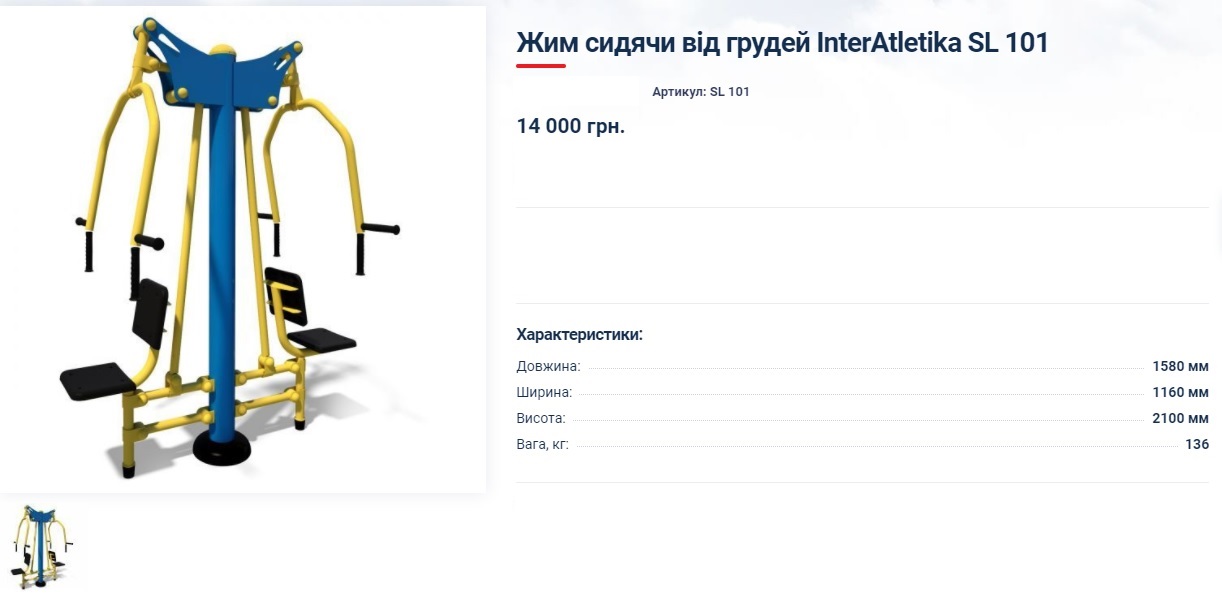 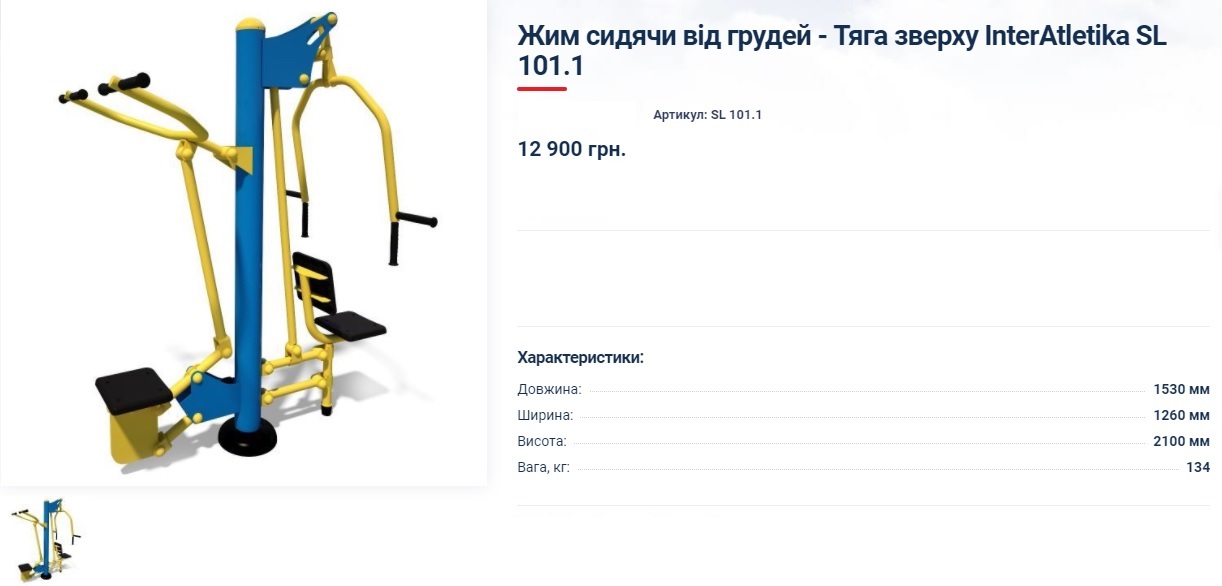 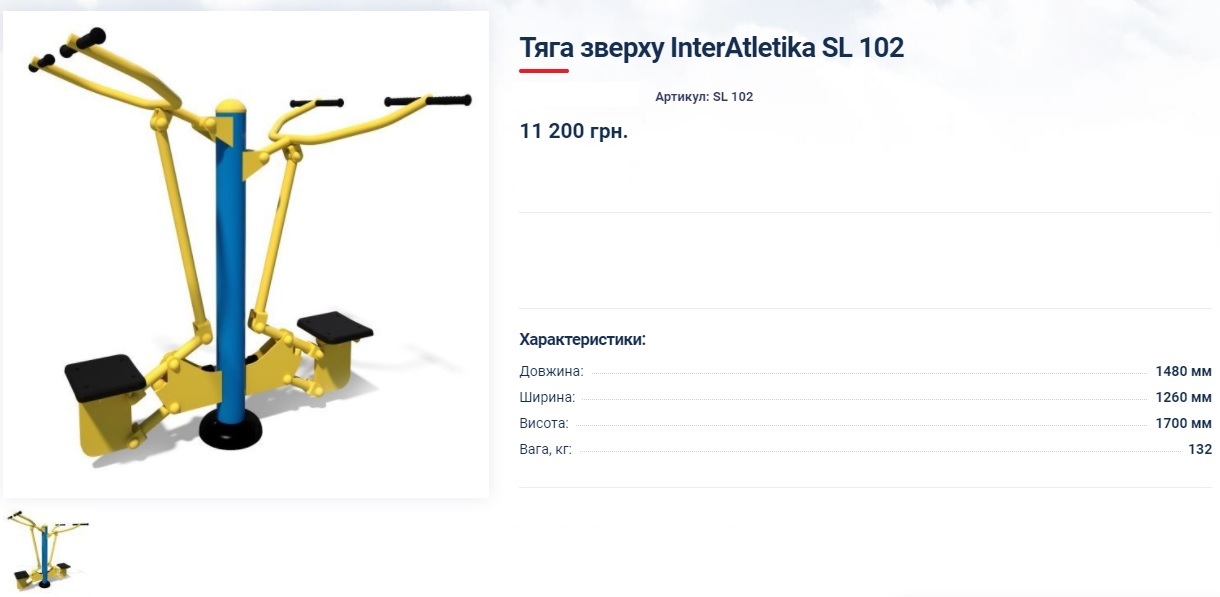 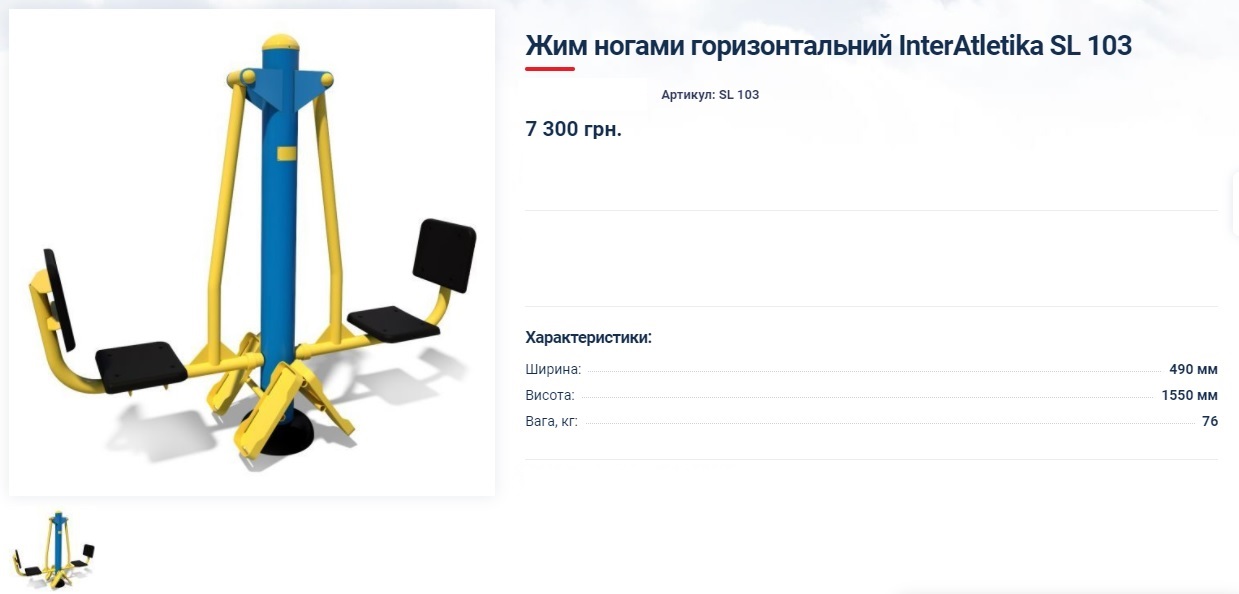 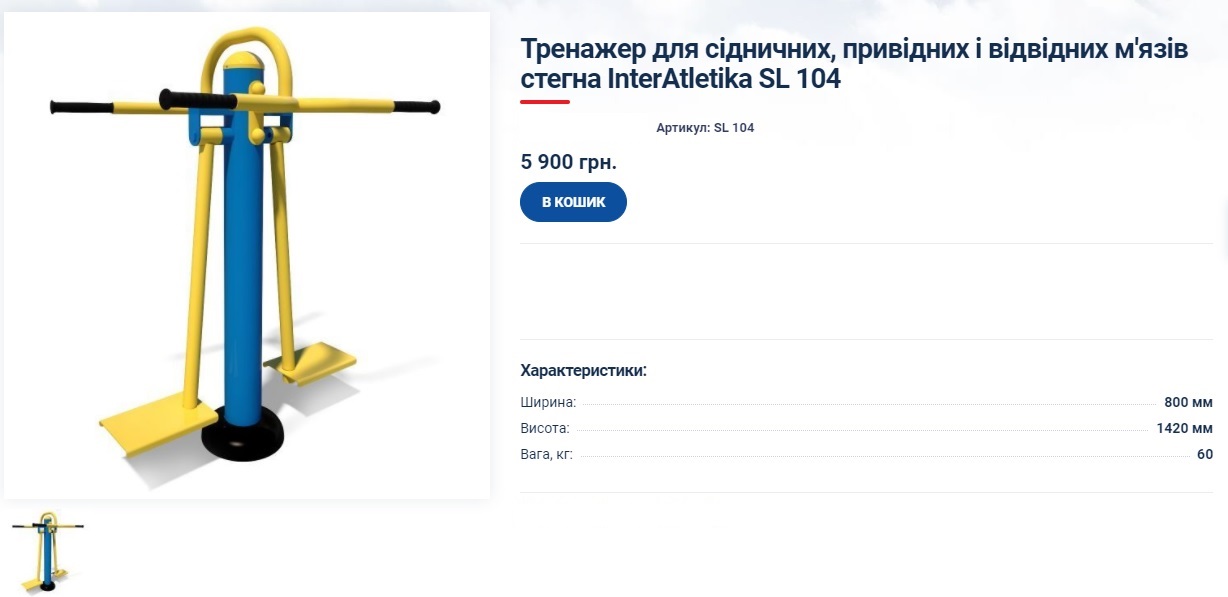 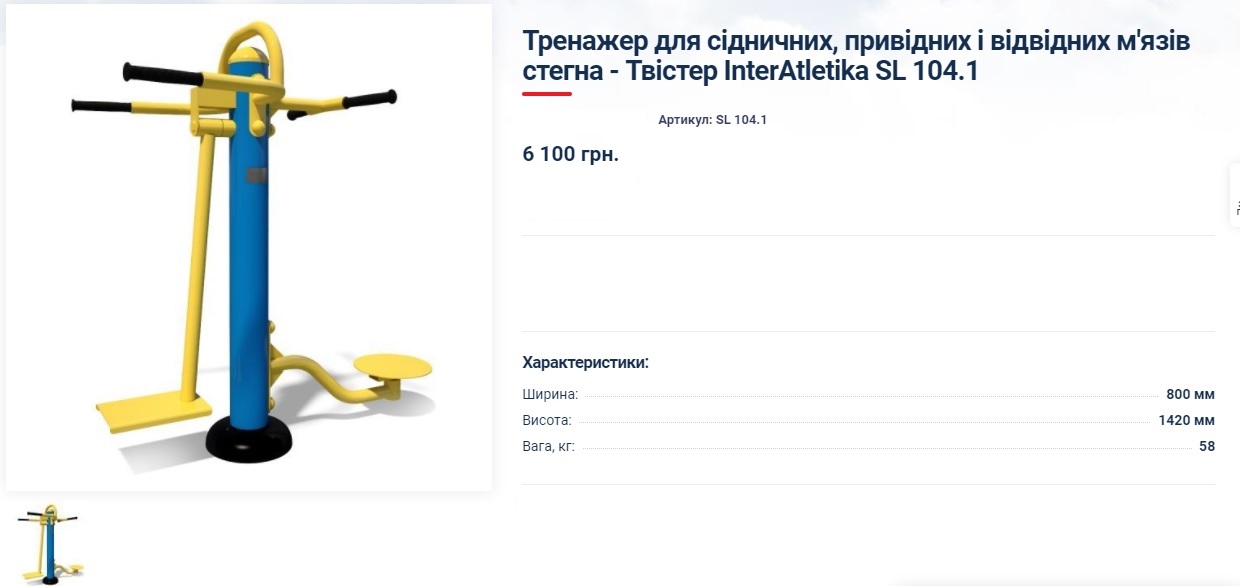 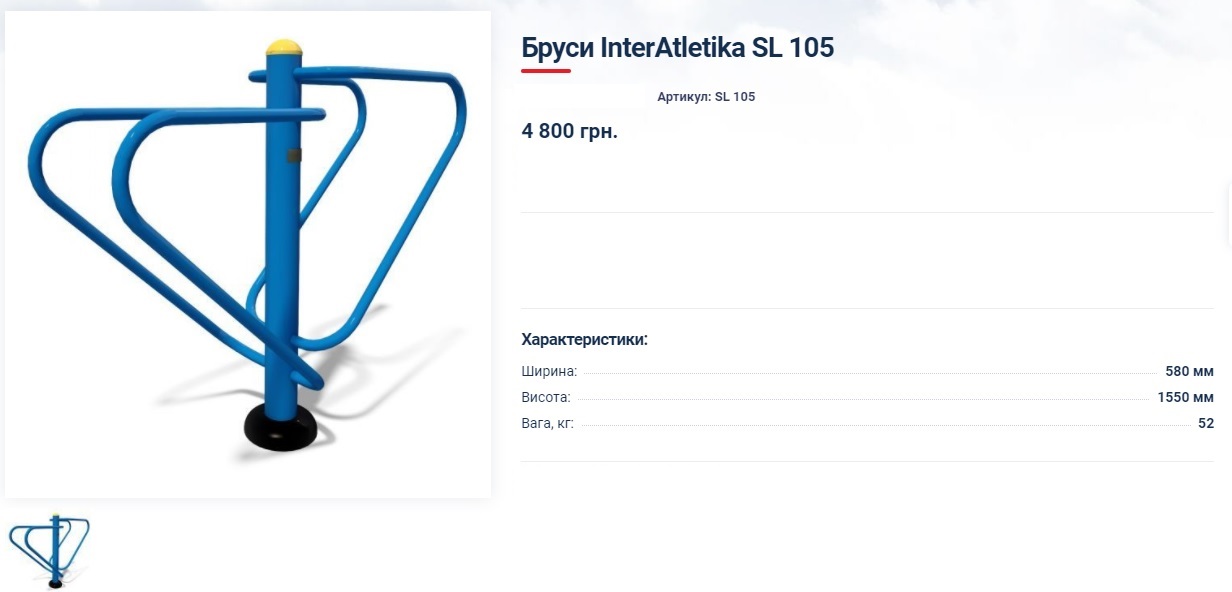 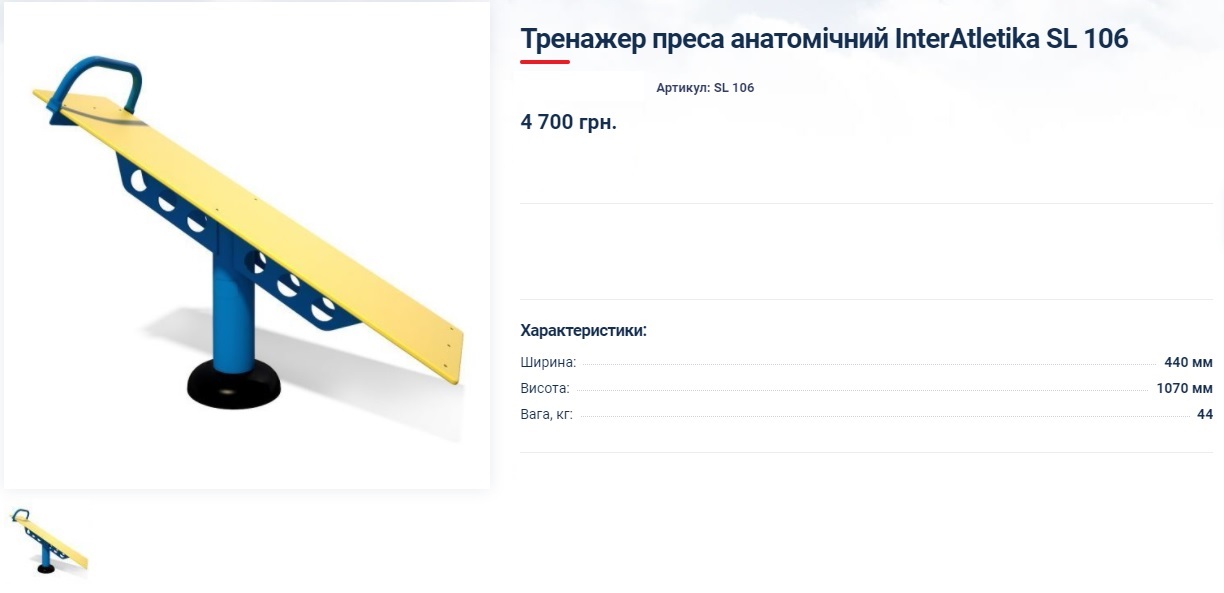 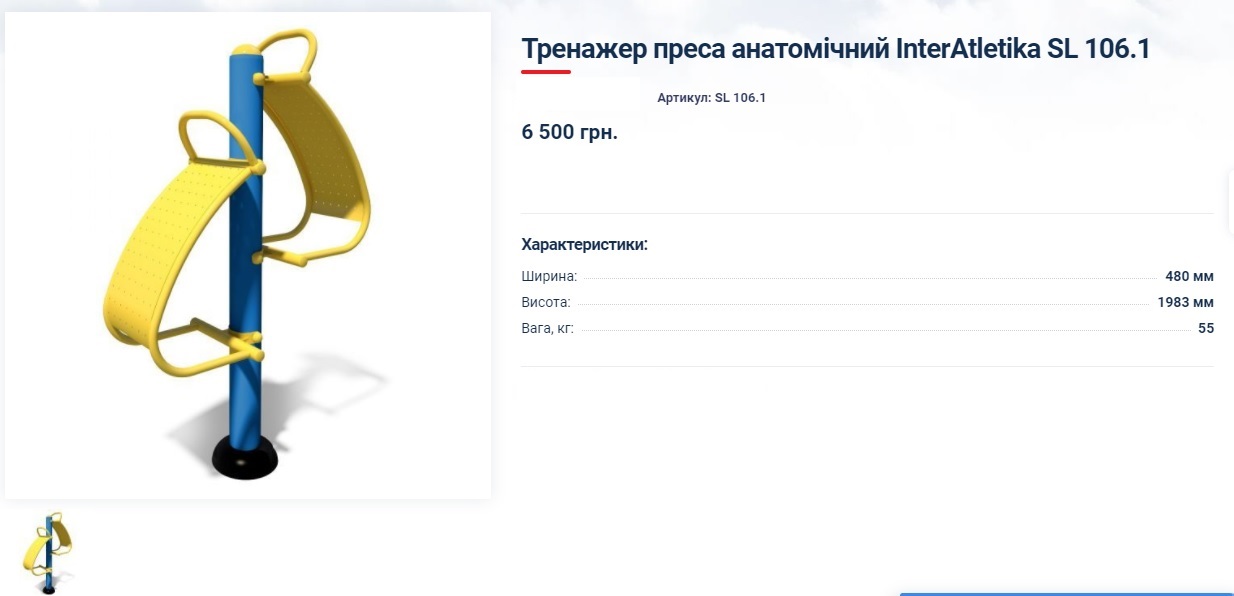 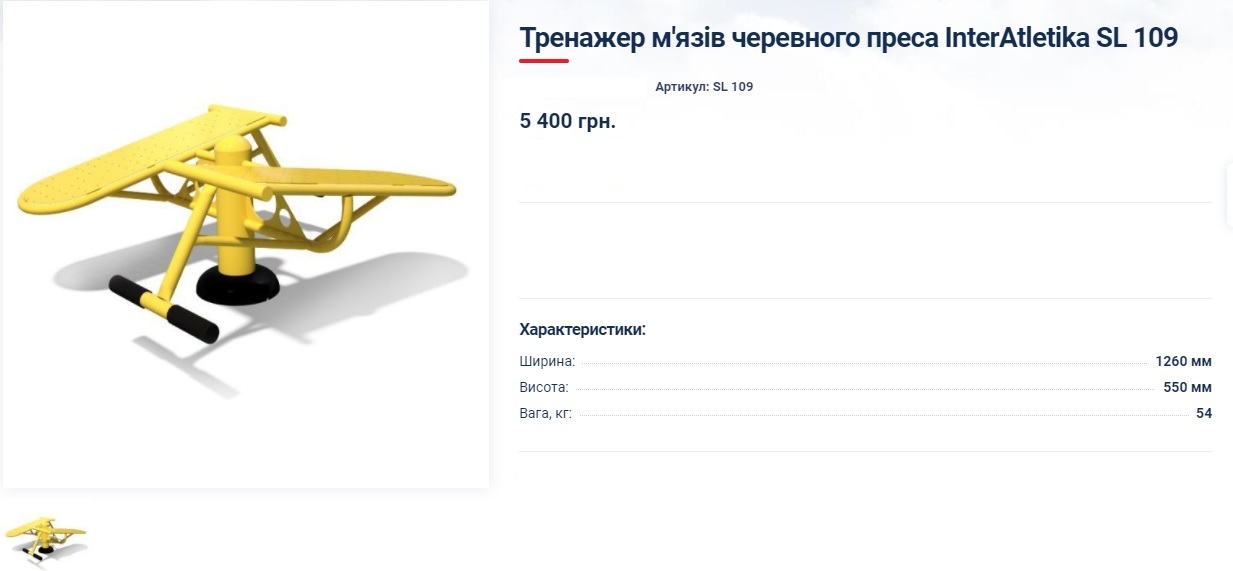 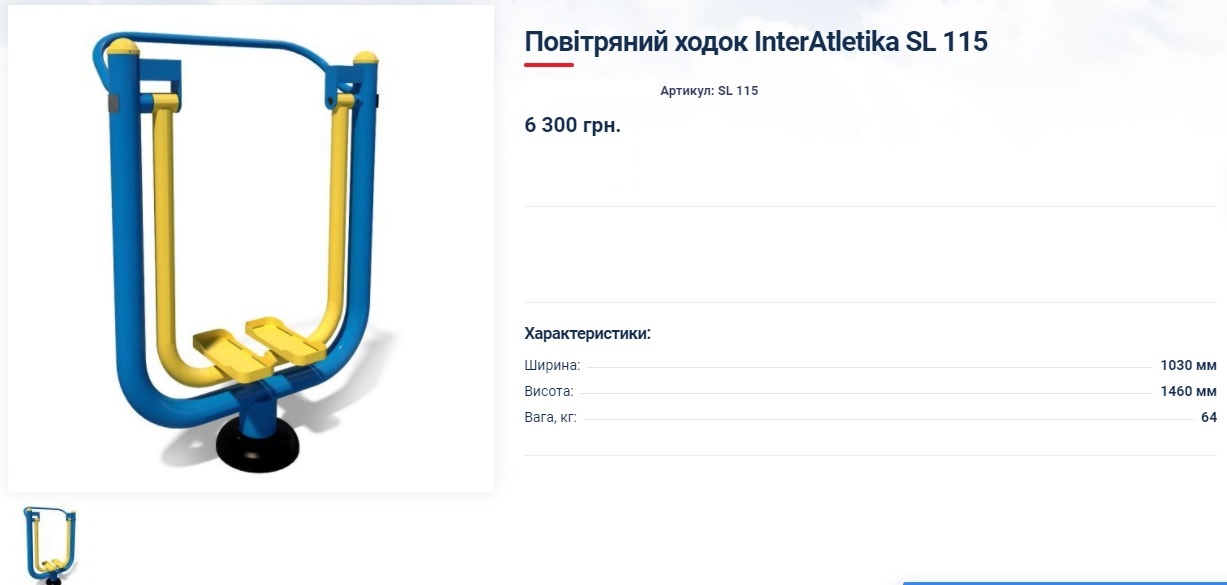 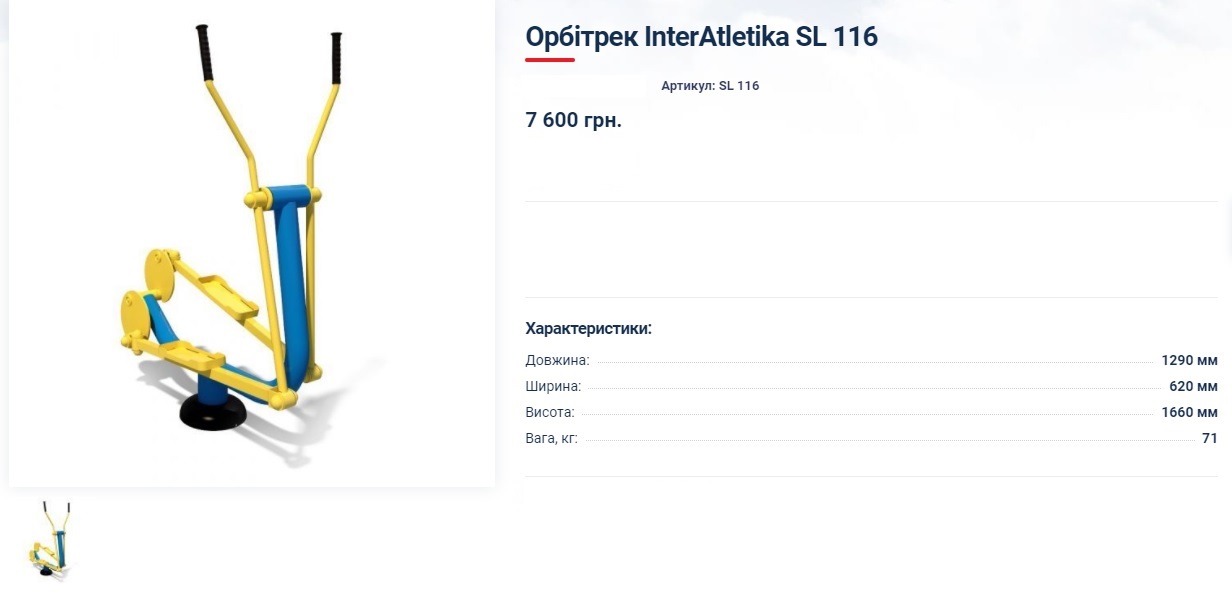 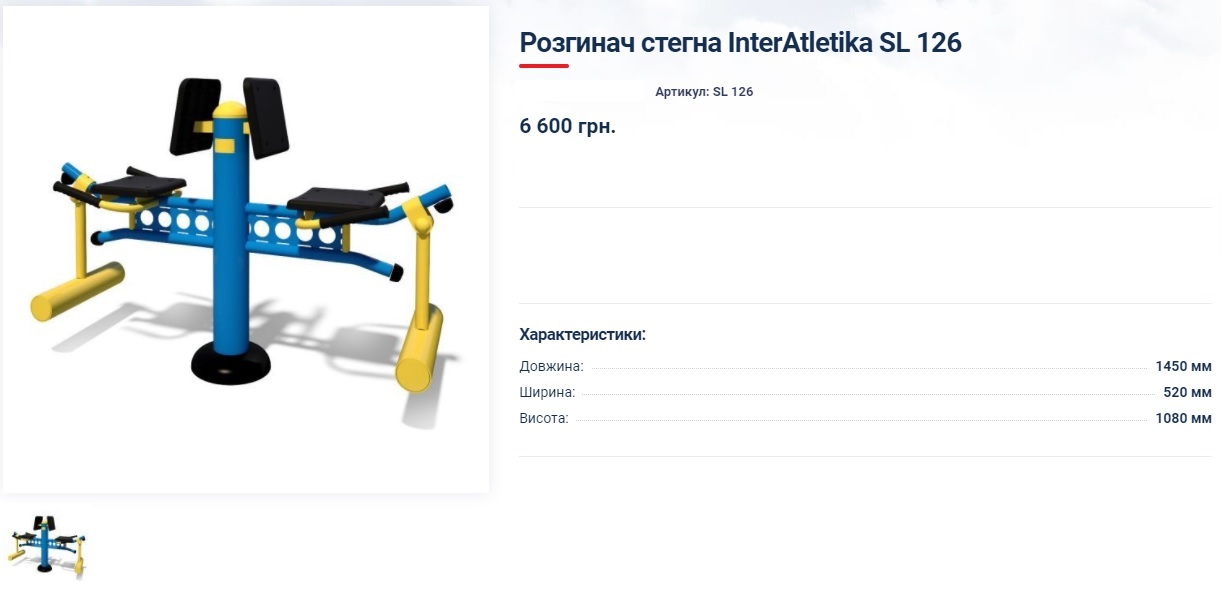 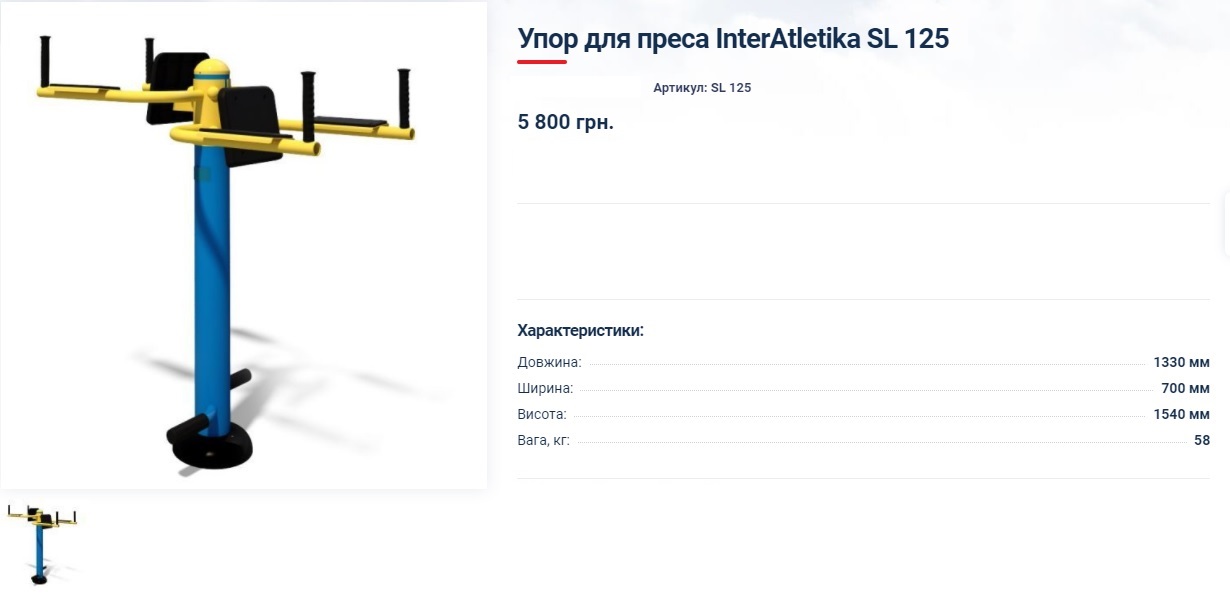 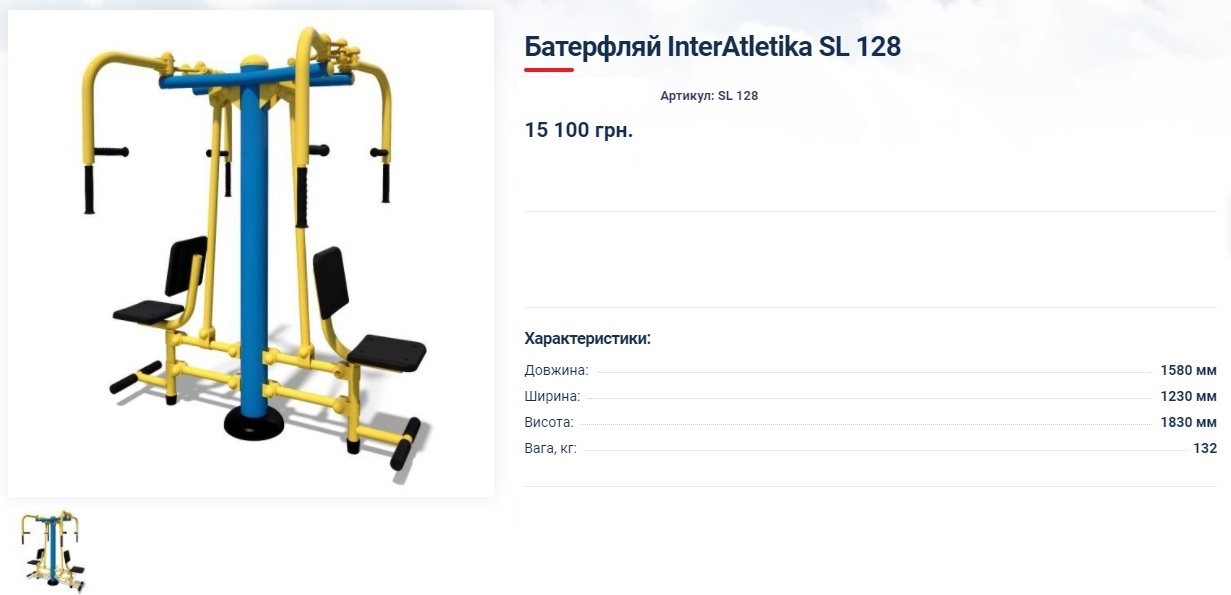 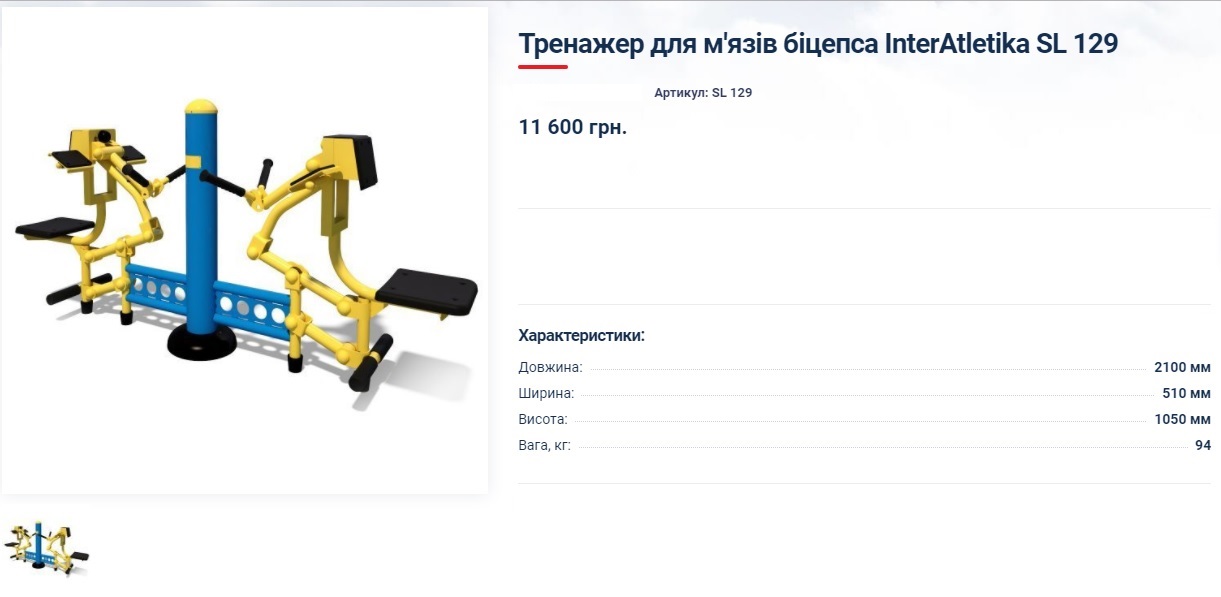 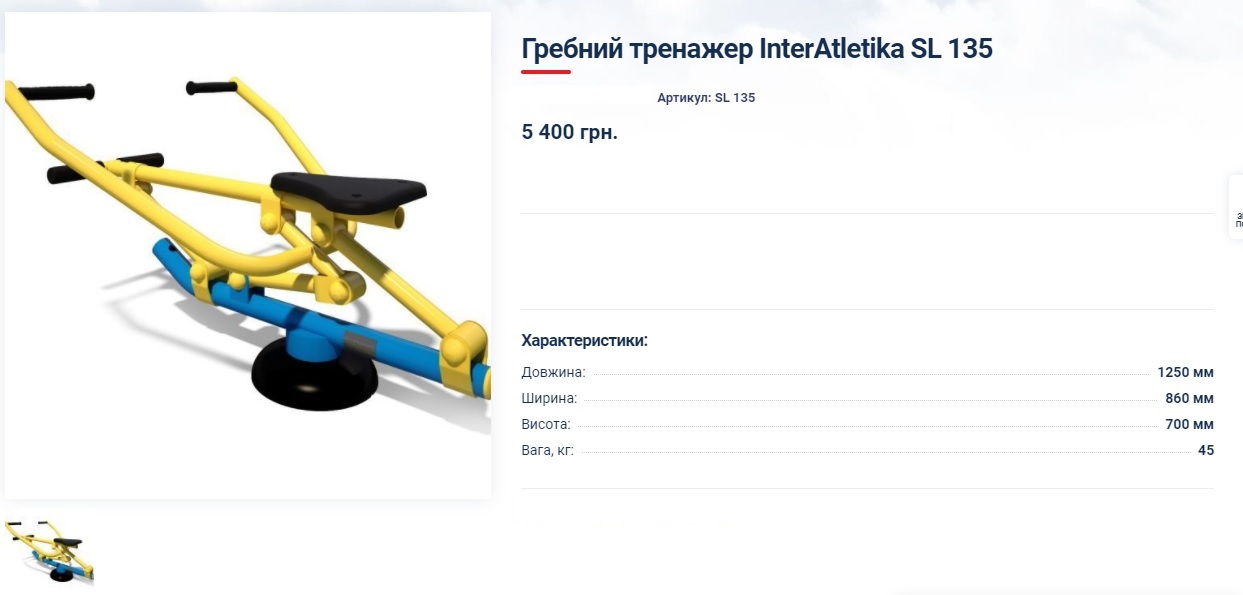 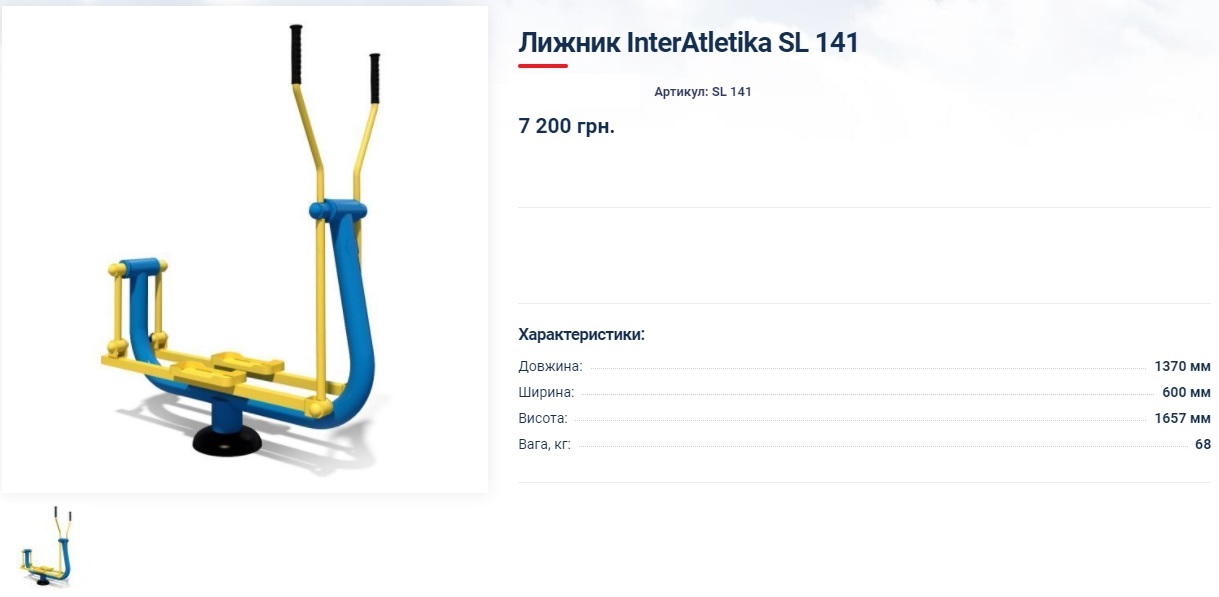 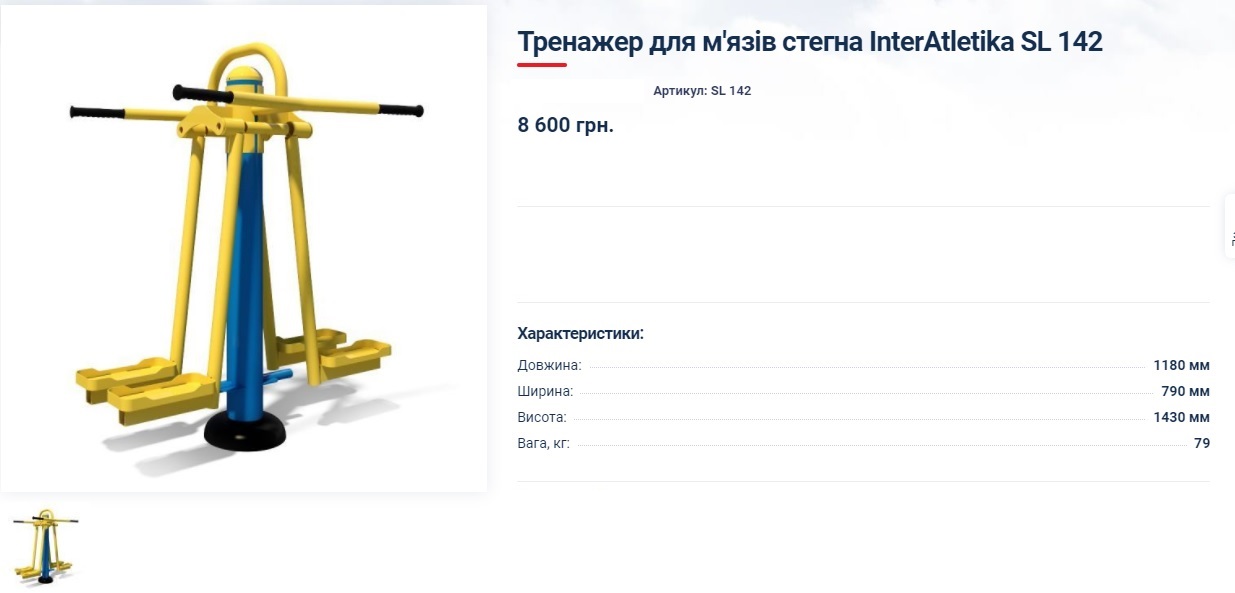 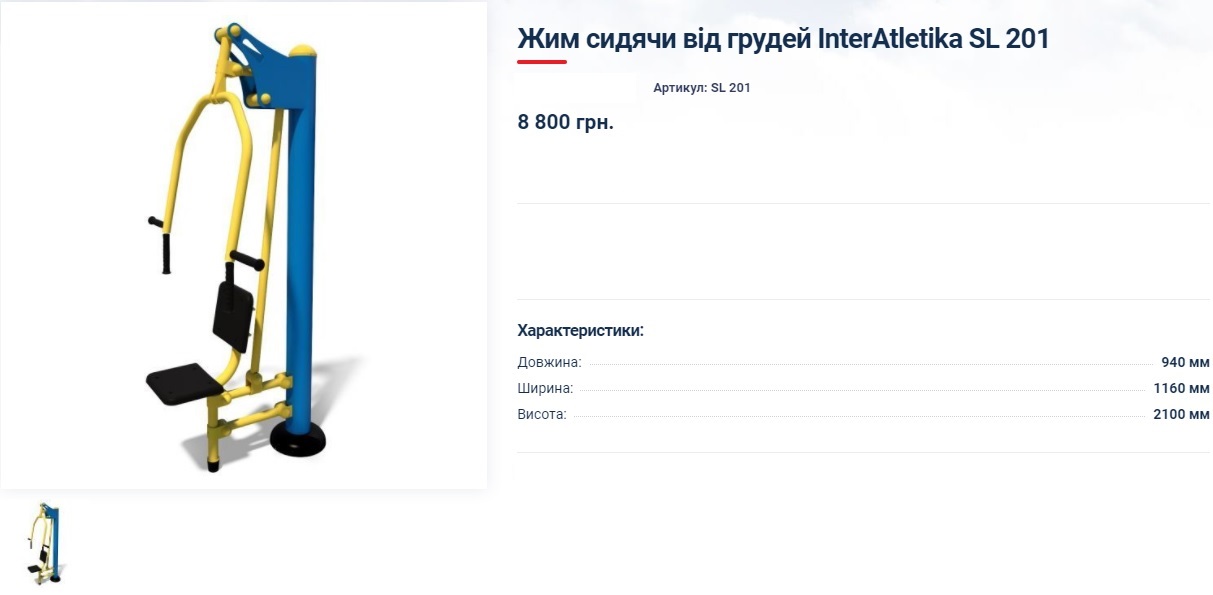 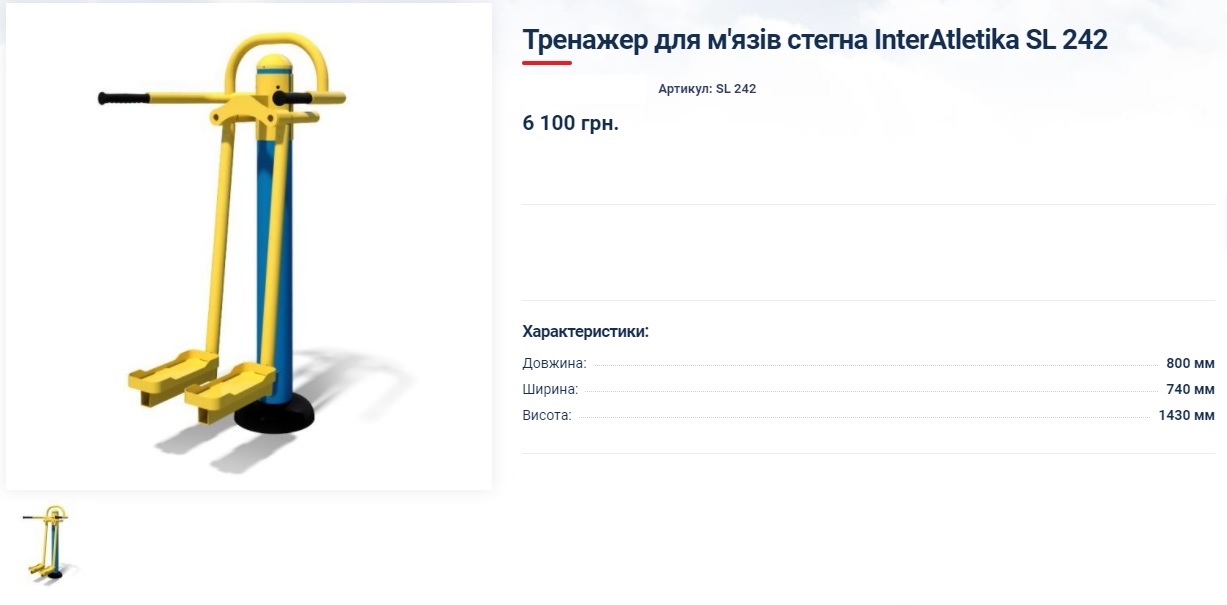 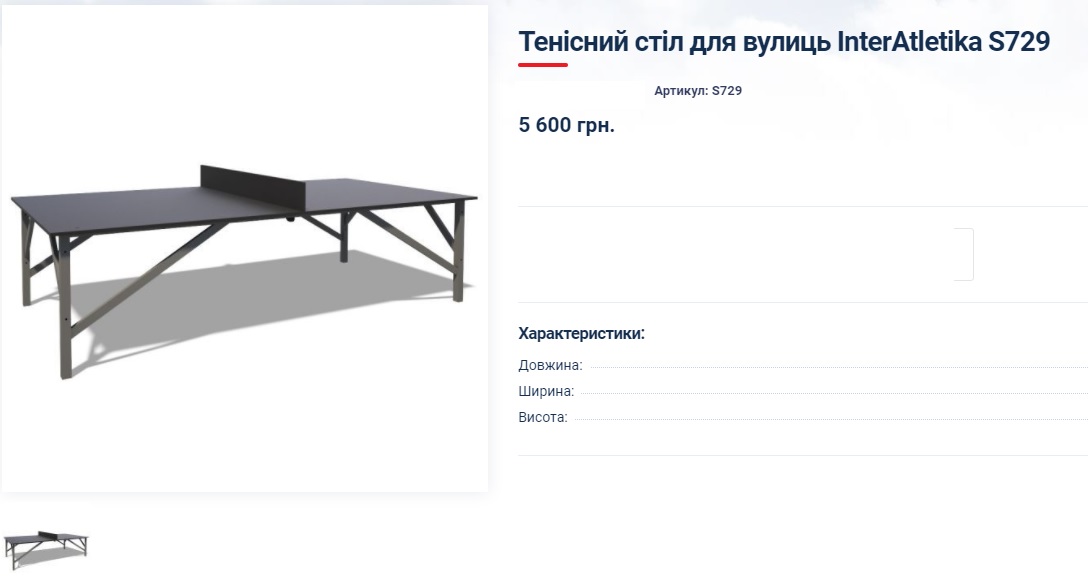 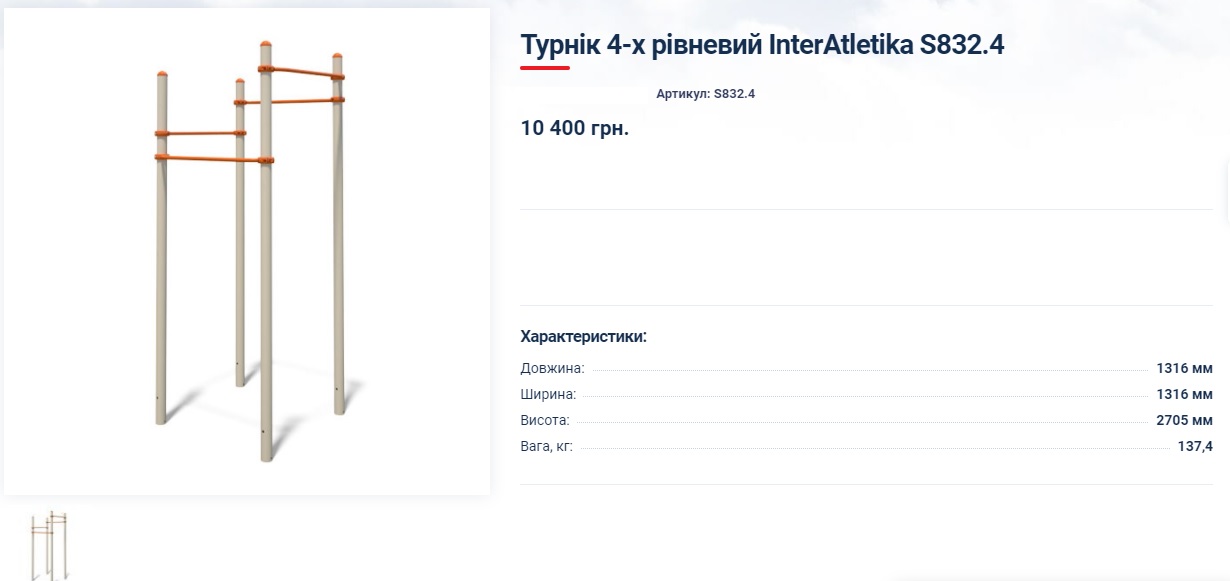 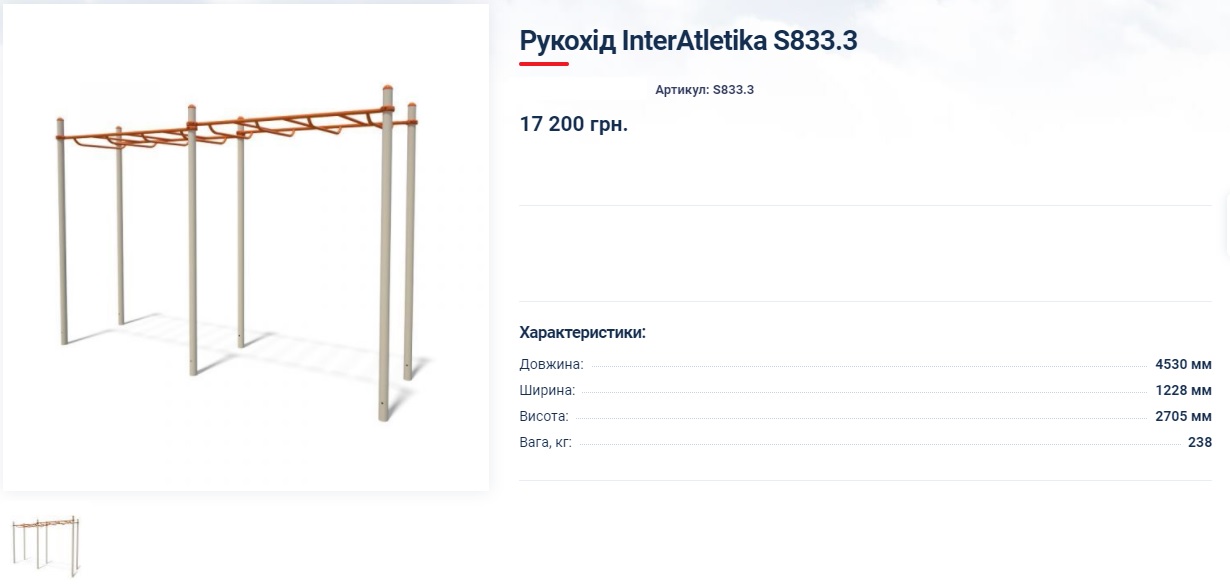 